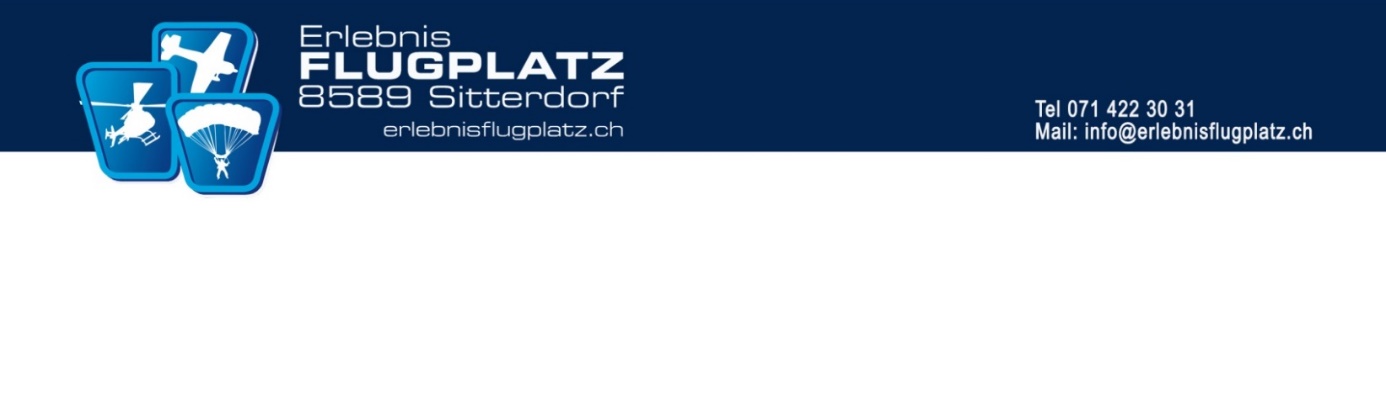 Werden Sie als Freund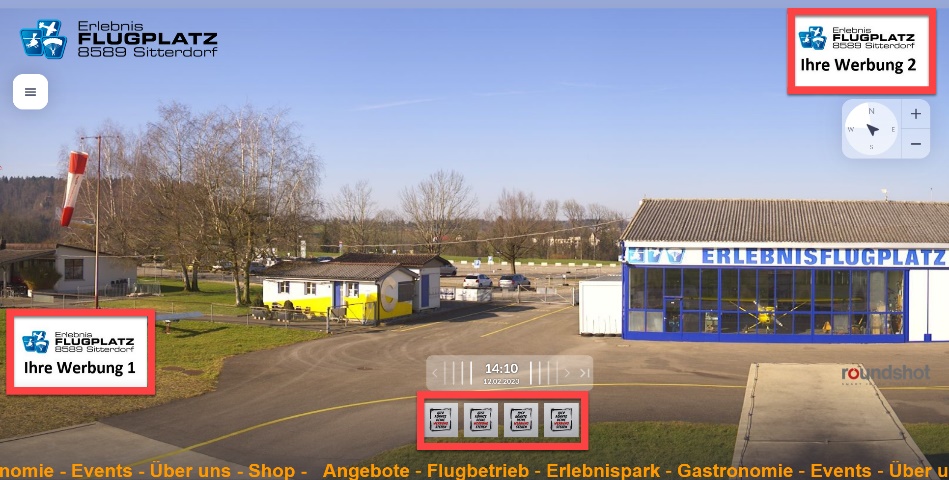 	1Folgende Pakete bieten wir an:Für Fragen stehen wir gerne persönlich zu Verfügung unter info@erlebnisflugplatz.ch oder Telefon +41 (0) 71 422 30 31
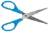 Anmeldung «Werbung Roundshot» ErlebnisflugplatzFirmenname:		Ansprechperson: 	Adresse:		PLZ/Ort:	Telefon:		E-Mail:	Werbepaket:		Ziel-URL:	Werbedauer:   		Datum /Unterschrift:	WICHTIG: 
- Ihre Vertragsdauer verlängert sich ohne schriftlichen Rücktritt automatisch.
- Bitte senden Sie uns Ihr Wunschlogo (PDF) per Mail an untenstehende Adresse.

Senden an: E. Berner AG / Flugplatz Sitterdorf / 8589 Sitterdorf            oder                  per Mail an: info@erlebnisflugplatz.ch 		Paket:Platzierung:Preis exkl. MWST:Vertragsdauer:TMIhr Logo Top right / Bottom left (gross)       25.00 CHF / MonatMind. Laufzeit   6 MonateTJIhr Logo Top right / Bottom left (gross)250.00 CHF /      JahrMind. Laufzeit 12 MonateBMIhr Logo Bottom Timelime (klein)       10.00 CHF / MonatMind. Laufzeit   6 MonateBJIhr Logo Bottom Timelime (klein)100.00 CHF /      JahrMind. Laufzeit 12 MonateEigenschaften:Top right / Bottom left Bottom TimelimeGrössegrosskleinAnzeige SmartphoneJANEINAnzeige DesktopJAJADirect Link Ihre Wunsch URLJAJAAnzeigedauer:10 sec wechselndimmer